＜ＪＡバンク中央アカデミー＞全国研修のご案内（№1680、1690）系統ＢＩＳシステム操作研修　A・B～ 自己資本比率・金利リスク量の計算にかかる制度の理解および系統ＢＩＳシステムの基本動作（端末操作）を学ぶ講座　～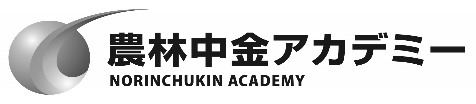 研修のねらい（こんな時）本研修では、ＪＡ・信連がバーゼル規制で求められる自己資本比率や金利リスク量を正しく計算するために、バーゼル規制の制度概要を理解し、系統ＢＩＳシステムの基本操作（端末操作）を習得することにより、県域における企画管理部署の理解深化およびＪＡ指導部署の指導力の維持・強化等を図ることをねらいとしています。想定する受講対象者信農連等の企画管理部署および推進担当部署に所属する職員で系統ＢＩＳ業務を初めて担当する職員。※ 農林中金については統合県支店職員のみ対象。考え方（研修の骨格）系統ＢＩＳ業務における基礎知識として、バーゼル規制の概要、系統ＢＩＳシステムの全体概要等をご理解いただいた後、自己資本比率の算出や開示用データの作成・金利リスク量を算出するためのＯＡソフト・ＩＲＲＢＢソフトの基本操作を学んでいただきます。なお、今回、オンライン研修のため、研修中に直接システム操作を実施いただくことができません。システム操作については、研修中に操作画像を画面共有しながら説明を行うほか、映像資料を別途配布いたします。関係者の声研修プログラム（予定）募集人員　　　定員　各班２０名応募人数が定員を上回った場合は、受講をお断りする場合がありますので、予めご承知おきください。正式なご案内は、事務の都合上、3週間前頃の送付となります。参加費用（予定）（消費税込）オンライン研修の受講端末について農林中央金庫が配付したiPad端末等、ウェブ会議システム「Webex Meetings」が安定して利用できる環境をご準備ください。(スマホでの参加はご遠慮ください) 通信環境の良い場所で受講してください。通信速度は以下のサイトで測定できます。(参考)　USENのスピードテストサイト⇒https://speedtest.gate02.ne.jp/　　　　　　上記サイトの判定結果のうち「ビデオ会議」が「快適」だと比較的安定します。農林中央金庫が配布したiPadでは、上記サイトにアクセスできません。ドコモ回線(4G)を利用しているスマホ等を利用して測定してください。申込みの方法１０月２２日（金）までに以下の方法でお申込みください。以上セッション名内　　　容講　　師【１日目】　9:00接続開始【１日目】　9:00接続開始【１日目】　9:00接続開始【１日目】　9:00接続開始9:209:3012:0013:0017:00事務連絡開始9:209:3012:0013:0017:00＜開講＞〇金庫事務局ガイダンス〇バーゼル規制の概要〇制度説明（第1の柱）〇系統ＢＩＳシステムの全体概要・作業の流れ・手元資料の説明・制度全体の概要・バーゼルⅢ国内基準（自己資本比率の概要）・系統ＢＩＳシステムの全体構成、自己資本算定にかかる流れ農林中金ＪＡバンク統括部9:209:3012:0013:0017:00〇制度説明（第2の柱）〇金利リスクの基礎〇ＩＲＲＢＢソフトの概要・総合的なリスク管理態勢とオフサイトモニタリング・金利リスクの基本的な考え方・ＩＲＲＢＢ算定にかかる流れ農林中金ＪＡバンク統括部9:209:3012:0013:0017:00（終了）【２日目】  9:00接続開始【２日目】  9:00接続開始【２日目】  9:00接続開始【２日目】  9:00接続開始9:3012:00〇制度説明（第3の柱）〇開示関連のツールの概要〇大口信用供与等規制への対応〇系統ＢＩＳシステム利用の基本事項・開示義務の根拠と影響・ツールの使い方・制度の変更点概要、新たなツールと活用の留意点・利用者の管理、認証キー、動作保証環境、よくある照会等農林中金ＪＡバンク統括部9:3012:00アンケート記入（12：10解散）金額金額備考Ａ班Ｂ班備考受講料３７,４００円３７,４００円教材費を含みます宿泊代―　　　　　　―　　　　　　―食事代―　　　　　　―　　　　　　―合計３７,４００円３７,４００円お申込み申込方法信農連・１ＪＡ県ＪＡ「研修申込・履歴管理システム」によりお申込みください。農林中金本支店N-Styleにより農林中金系統人材開発部へお申込みください。